Seguimiento a la implementación del módulo “El agua de todos”PlaneaciónSelección de muestra a participar (CZ, círculo de estudios, figuras educativas: formadores/asesores).Establecimiento de alianzas León con SAPAL Salamanca con CMAPAS Irapuato con JAPAMI  Celaya con JUNAPAPaquetes modulares, en función de la muestra de educandos seleccionados: Para el estado de Guanajuato se enviaron 850 módulos Organización y planeación de la formación de figuras educativas:La Coordinación de León Norte 11  y 12 de Abril.La Coordinación de León Centro 09 y 10 de Abril.La Coordinación de León Sur 13 y 16 de Abril.La Coordinación de Salamanca 19 y 20 de Abril.La Coordinación de Irapuato 17 y 18 de Abril.La Coordinación de Celaya 24 y 25 de Abril.Formación de figuras educativasReporte de la impartición de la formación de formadores y asesores con base en las planeaciones enviadas por la DA.Proyecto Módulo “El agua de Todos”En el mes de Febrero del año 2018, se llevo a cabo la videoconferencia del módulo “El agua de todos”, en el cuál se acordó que para el estado de Guanajuato se trabajaría con un total de 850 módulos. Se realizo un análisis sobre los municipios con mayor problemática en dicho recurso y se trabajo con los siguientes: León, Irapuato, Salamanca y Celaya.Por lo que se llevo a cabo una jornada de formación para promover el módulo entre formadores, técnicos docentes y asesores, esto en conjunto con las instancias de agua correspondientes a cada municipio en su caso para la ciudad de León con SAPAL, en la ciudad de Salamanca con CMAPAS, en la ciudad de Irapuato con JAPAMI y en la ciudad de Celaya con JUNAPA, las cuáles impartieron platicas de concientización del cuidado del agua y su buen uso y rehúso.Las formaciones se llevaron a cabo en las s iguientes fechas:La Coordinación de León Norte 11  y 12 de Abril.La Coordinación de León Centro 09 y 10 de Abril.La Coordinación de León Sur 13 y 16 de Abril.La Coordinación de Salamanca 19 y 20 de Abril.La Coordinación de Irapuato 17 y 18 de Abril.La Coordinación de Celaya 24 y 25 de Abril.Además de realizar la distribución del módulo, de acuerdo a las microrregiones que cada Coordinación propuso.Se lleva seguimiento de los módulos trabajados y se solicito al área de Acreditación los exámenes para la aplicación de los educandos que han concluido exitosamente el módulo.De igual manera se reforzó temas del eje de Ciencias con la inclusión del proyecto piloto del módulo “El agua de todos”, dirigido a técnicos docentes, formadores y asesores y  donde se realizo la gestión con instancias de CONAGUA.  Teniendo como sedes León Centro 09 y 10 de Abril, León Norte 11 y 12 de Abril, León Sur 13 y 16 de Abril, Irapuato 17 y 18 de Abril, Salamanca 19 y 20 de Abril y Celaya 24 y 25 de Abril.Evidencias taller de El agua de todos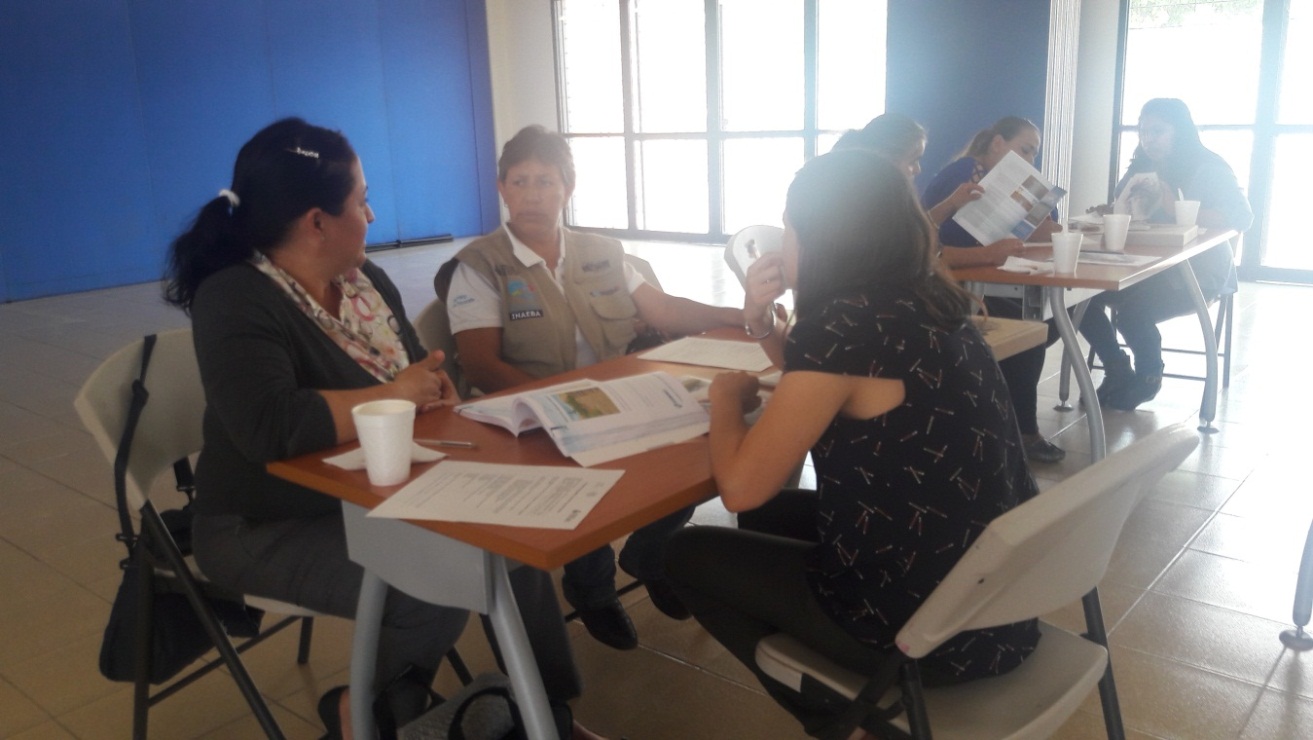 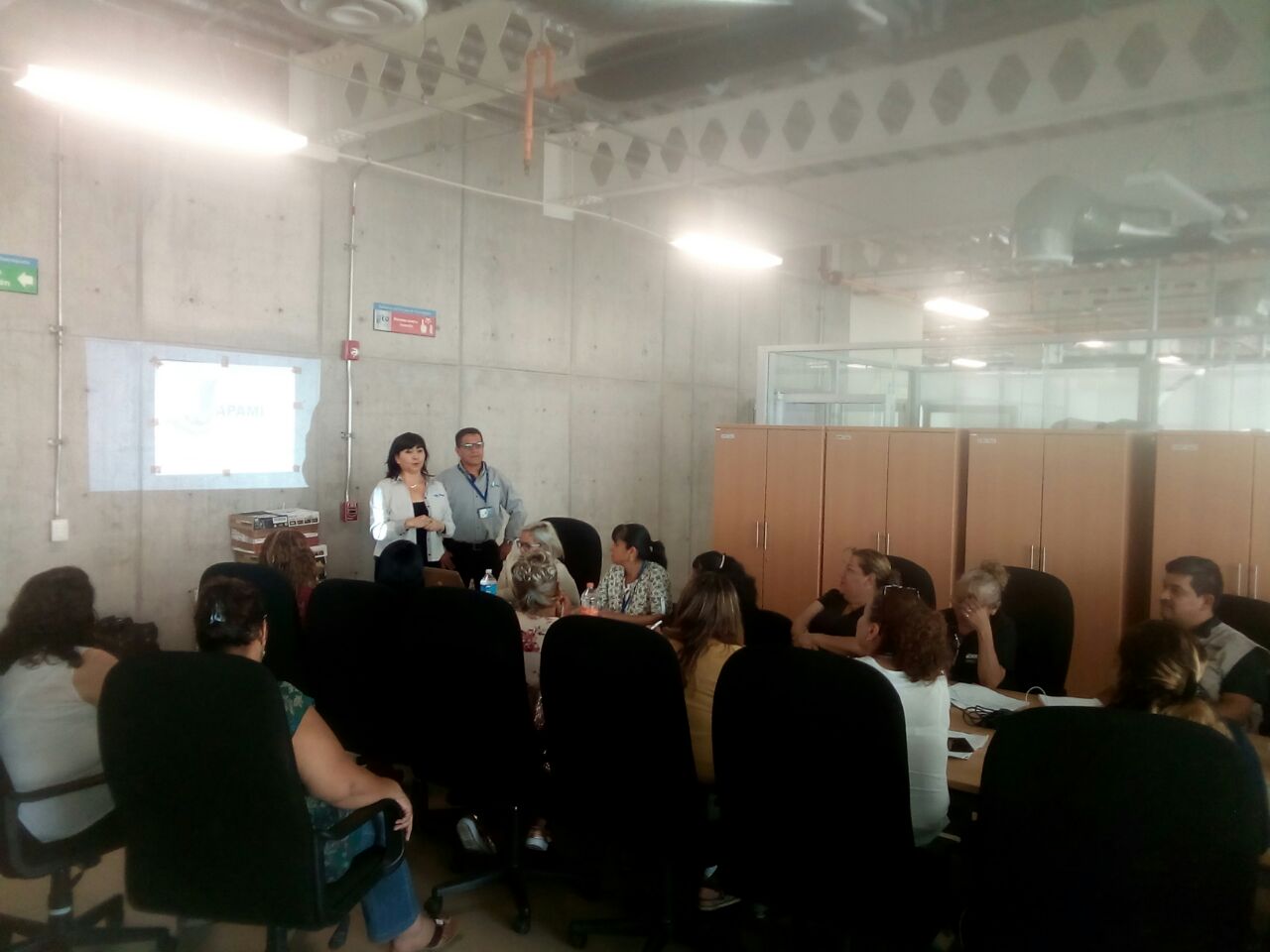 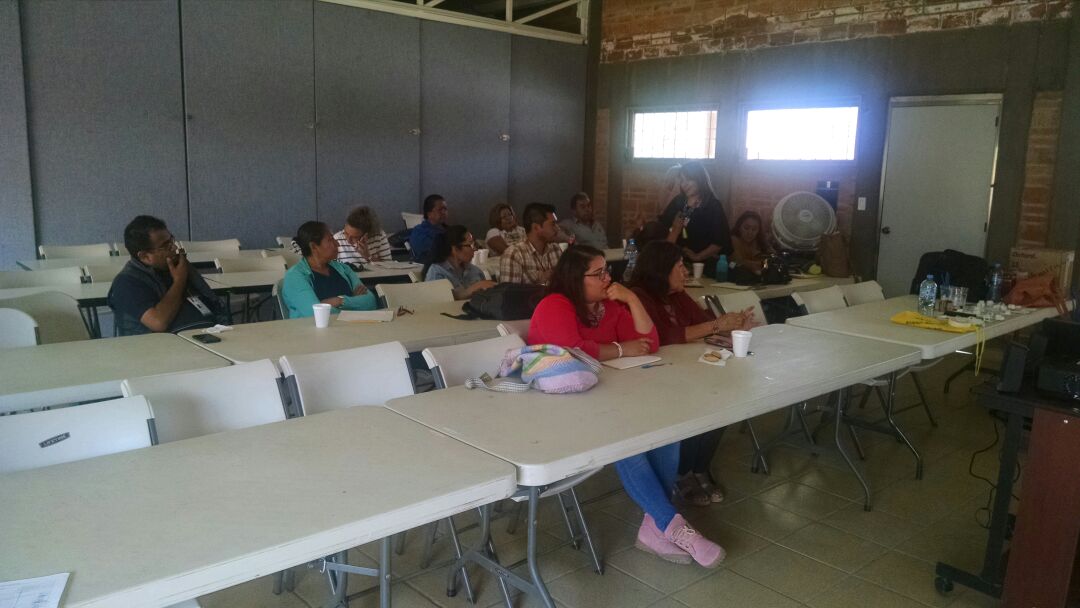 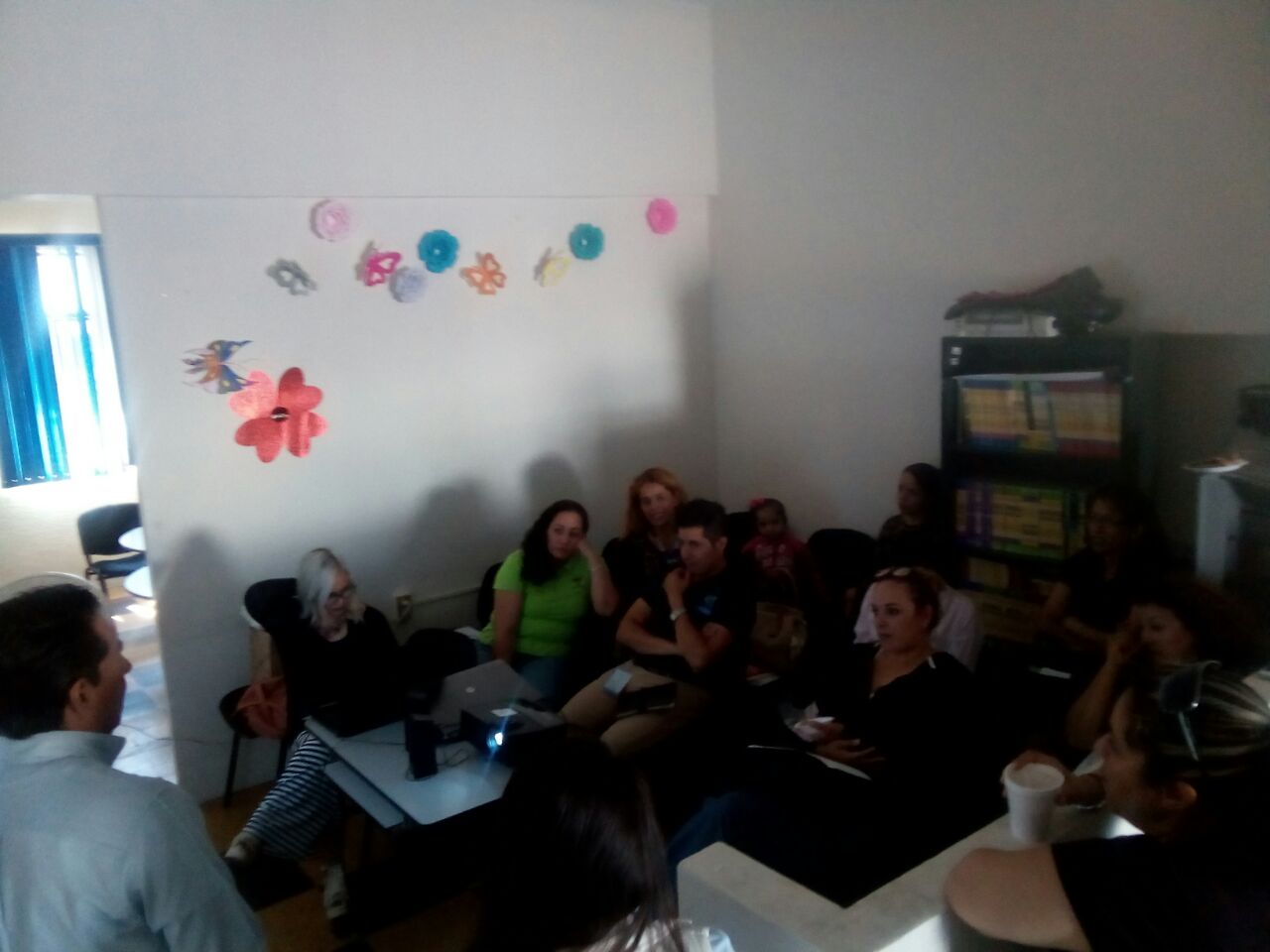 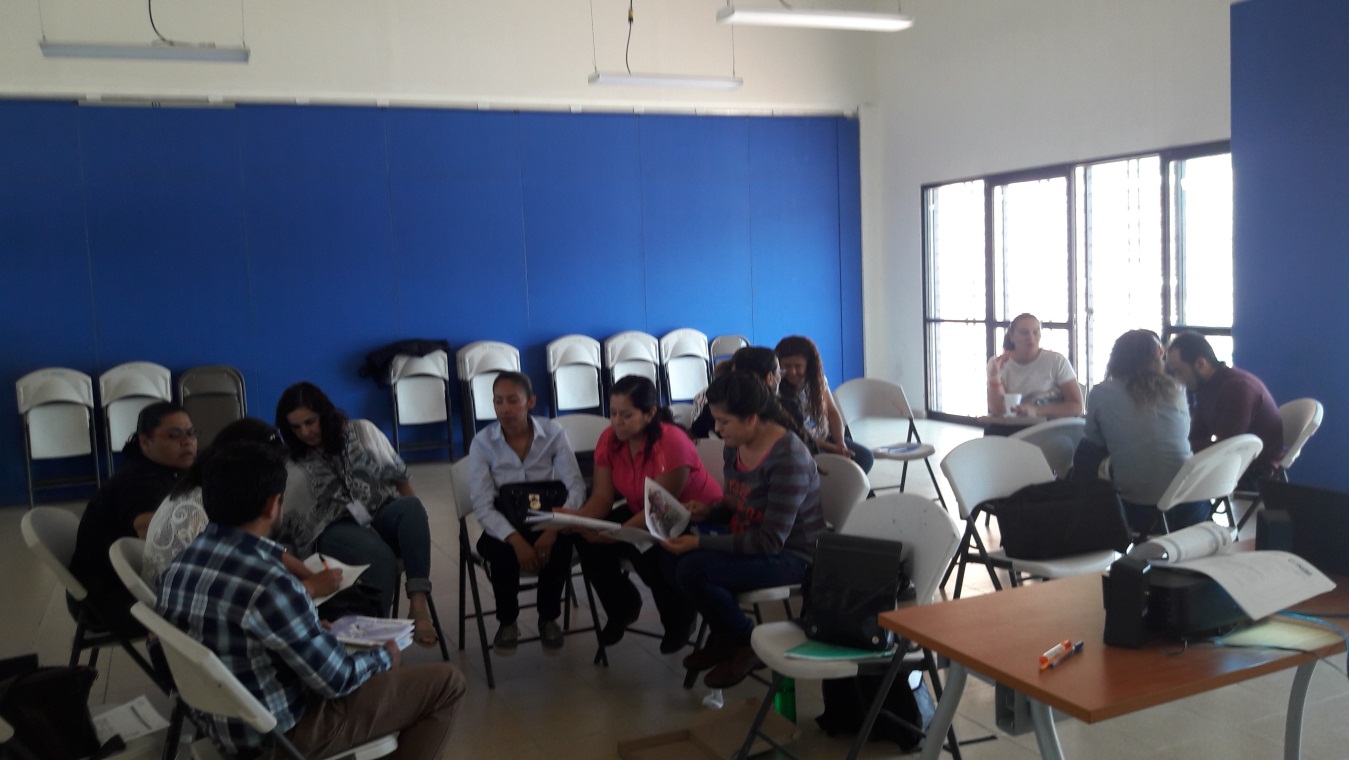 Reporte de visitas y reuniones de balance.Se lleva a cabo en dos círculos de estudio en el IMSS T1En el circulo de estudio del DIF de la Candelaria Carmen  39/26Rafael 38/25 Claudia CayetanoFranciscoSilviaRosario rodríguezEn reunión de balance se les enfatizó nuevamente a cada una de las microrregiones que solicitaran módulos del agua es de todos, el cual funge como módulo diversificado para sus educandos, dos asesoras María Concepción Lara Delgado y Cristina  Blancas Rodríguez  decidieron contestar el módulo, para así dominar el tema y darlo a conocer a sus educandos.Es un material  muy enriquecedor, para la comprensión de cómo se obtiene el agua en las diferentes ciudades y municipios, que es un derecho que tenemos como ciudadanos, en tener agua potable en nuestro domicilio.AtenciónNúmero de educandos atendidos, numero de asesorías, seguimiento de visitas a círculos de estudios, educandos aprobados y no aprobados.León CentroEl seguimiento a la implementación del módulo "El agua de todos": Se lleva a cabo en dos círculos de estudio en el IMSS T1 el cual se les vincularon a 5 beneficiarios de los cuales solos dos presentaron examen y lo acreditaron y los otros tres siguen con sus asesorías. En el círculo de estudio del DIF de la Candelaria se vincularon a cinco beneficiarios de los cuales solo dos presentaron examen y lo acreditaron satisfactoriamente y los otros tres siguen con sus asesorías. Se realizó una vista a cada círculo de estudio y no se encontró ninguna problemática para su impartición o asesoría.Celaya En la coordinación de zona Celaya 02, se dio a conocer el módulo a algunos asesores, con el objetivo de que se concientizarán y posteriormente trabajarlo con sus educandos. Hasta la fecha no se ha solicitado ningún modulo por parte de las microrregiones, a las cuales ya se les dio a conocer el módulo. En reunión de balance se les enfatizó nuevamente a cada una de las microrregiones que solicitaran módulos del agua es de todos, el cual funge como módulo diversificado para sus educandos, dos asesoras María Concepción Lara Delgado y Cristina  Blancas Rodríguez  decidieron contestar el módulo, para así dominar el tema y darlo a conocer a sus educandos, en donde nos Comentan lo siguiente: Es un material  muy enriquecedor, para la comprensión de cómo se obtiene el agua en las diferentes ciudades y municipios, que es un derecho que tenemos como ciudadanos, en tener agua potable en nuestro domicilio.El agua es un recurso esencial para las actividades cotidianas y económicas, nos habla de cómo se contamina el agua, sus características, forma de reciclarla, el módulo contiene mapas de donde circulan las corrientes más importantes de la república Mexicana, con estas imágenes de los mapas el educando logra comprender las corrientes continuas del agua de una manera más fácil y práctica, en el tema de casos extremosos de como hace falta el agua, al educando lo motivaría  a tomar más conciencia de cuidar el agua y no solo para el como persona el libro agua con todos habla  de cuidar el agua en lo que se refiere a la familia, a la empresa en la que se trabaje y a su comunidad, les hace ver los diferentes enfoques que se tiene al llegar el agua  a su domicilio,  y   tomar medidas para su mejor aprovechamiento como captar agua de lluvia, todos somos responsables y tenemos la obligación de cuidar el agua en el mundo entero d para nuestras una mejor vida de nuestras futuras descendencias. Las asesoras  comentaron que el módulo es muy completo y se les hace muy extenso y se lleva tiempo en estarlo leyendo y contestando.León SurEn  la coordinación de Zona León Sur se realizo la vinculación de aproximadamente 60 módulos     “El agua de todos”  durante los meses de  Mayo, junio y julio.Esto con la finalidad de aplicar el examen correspondiente durante el mes de  agosto, al solicitar los  exámenes para que los educandos los presentaran el área de aplicaciones informó que no había llegado el material correspondiente  a  este modulo,  la misma área nos informó que estos exámenes llegarían hasta septiembre por lo que los técnicos docentes tuvieron que cambiar el modulo a los educandos y regresar el modulo “El agua de todos” a la coordinación de Zona.  En este momento  se tiene proyectado  que durante el mes de octubre se puedan  vincular nuevamente estos módulos a los educandos para que el mes de noviembre estén presentando los primeros exámenes correspondientes a este material.León NorteSe recibió la formación del módulo  "El agua de todos”,  y  los técnicos docentes que participarían en dicho proyecto (Linda Ramírez Macedo, Mónica Ledesma Rosales, Alicia Ivonne Fabián Falcón), comentaron los Técnicos Docentes  que a partir de agosto es cuando hubo exámenes impresos para aplicar este módulo, aclarando que fueron muy pocos, causa por el cuál varios educandos se desanimaron y decidieron aplicar el PEC.Salamanca No. de educandos atendidos (precisar el nivel intermedio o avanzado, así como No. de hombres y mujeres que participan) Fueron 50 personas en total quienes recibieron el módulo del agua de todos. De ellos 39 fueron mujeres y solo 11 hombres. 42 de nivel avanzado y 8 de nivel intermedio. No. de Asesorías realizadas para el estudio del módulo (precisar tiempo que requiere el estudio del módulo) Aproximadamente 20 (los asesores calculan que en 2 meses se puede ver al cien por ciento el módulo, aplicando las recomendaciones al pie de la letra. Seguimiento. Número de visitas realizadas a los CE para observar y registrar la práctica educativa del asesor y el desempeño de educandos: cuántos asesores visitaron, qué instrumento utilizaron para registrar la práctica educativa del asesor… solo se hizo 1 visita al CE 20140152 de la asesora Martha Chavez con el formato de visitas que indica planeación y la DA. No. de educandos aprobados por asesor y por entidad. Solo 1No de educandos no aprobados y acciones realizadas para presentar nuevamente el examen. Deberán vincularse nuevamente los módulos ya que no había material para aplicar los exámenes, tampoco estaba el examen en línea. Reporte de visita a CE para observar y registrar la asesoría con el módulo citado. Solo se visitó el CE de la asesora Martha Chavez. Solo una persona aplicó examen ya que no había material. Reporte de reuniones de balance educativas realizadas en función de los resultados de la formación y las visitas a CE. No se hizo reunión de balance propiamente del módulo del agua. Fue general de varios puntos a tratar en la MR 2. Fue difícil dar el seguimiento adecuado, ya que los módulos no eran entregados en tiempo y forma o vinculados debido a la falta de material para aplicar y a que los técnicos están presionados por las metas.  Quizá si hay más material, se logra un mayor compromiso con los educandos porque además el módulo es bueno, está práctico  y es muy digerible. Coordinación Participante:León NorteLeón NorteLeón NorteLeón NorteLeón NorteMódulos asignados:145145Coordinador de Zona:Laura Ma. Guadalupe Torres NacheLaura Ma. Guadalupe Torres NacheLaura Ma. Guadalupe Torres NacheFormadores:Lucía del Rocío Zúñiga SerranoLucía del Rocío Zúñiga SerranoLucía del Rocío Zúñiga SerranoIsaura Mojica RamírezIsaura Mojica RamírezIsaura Mojica RamírezFigura EducativaFigura EducativaMCRUOAsesorAsesor Mónica Ledesma Rosales Mónica Ledesma RosalesMaría de los Ángeles Escalera RamírezMaría de los Ángeles Escalera Ramírez Mónica Ledesma Rosales Mónica Ledesma Rosales1629, 1637Ana Guadalupe Valencia VarelaAna Guadalupe Valencia Varela Mónica Ledesma Rosales Mónica Ledesma Rosales1401, 1485Sin asesorSin asesor Mónica Ledesma Rosales Mónica Ledesma Rosales1584Ma. Josefina Arenas GuerraMa. Josefina Arenas GuerraAbril del Carmen Martínez RojasAbril del Carmen Martínez Rojas1447, 1453, 1524, 1450Manuela Gaona ÁvilaManuela Gaona ÁvilaAbril del Carmen Martínez RojasAbril del Carmen Martínez Rojas1446Irma Adriana Altamirano VelázquezIrma Adriana Altamirano VelázquezAbril del Carmen Martínez RojasAbril del Carmen Martínez Rojas1461, 1465, 1475, 1530Blanca Estela Monjaraz RíosBlanca Estela Monjaraz RíosAbril del Carmen Martínez RojasAbril del Carmen Martínez Rojas1539Francisco López AldanaFrancisco López AldanaAbril del Carmen Martínez RojasAbril del Carmen Martínez Rojas1649Sin asesorSin asesorLinda Ramírez MacedoLinda Ramírez Macedo1376Ma. Concepción Hernández BrionesMa. Concepción Hernández BrionesLinda Ramírez MacedoLinda Ramírez Macedo1317, 1392Blanca Esther Ramírez GutiérrezBlanca Esther Ramírez GutiérrezLinda Ramírez MacedoLinda Ramírez Macedo1336, 1376María de la Caridad Castillo HernándezMaría de la Caridad Castillo HernándezLinda Ramírez MacedoLinda Ramírez Macedo1495Sin asesorSin asesorLinda Ramírez MacedoLinda Ramírez Macedo1574Sin asesorSin asesorLinda Ramírez MacedoLinda Ramírez Macedo1336Maricela Martínez RamírezMaricela Martínez RamírezCoordinación Participante:León SurLeón SurLeón SurLeón SurLeón SurLeón SurMódulos asignados:145145Coordinador de Zona:Gustavo Antonio Gallegos EspinozaGustavo Antonio Gallegos EspinozaGustavo Antonio Gallegos EspinozaGustavo Antonio Gallegos EspinozaFormadores:Verónica Beatriz Vázquez MártirVerónica Beatriz Vázquez MártirVerónica Beatriz Vázquez MártirMónica del Carmen Sandoval CastellónMónica del Carmen Sandoval CastellónMónica del Carmen Sandoval CastellónMónica del Carmen Sandoval CastellónFigura EducativaFigura EducativaMCRUOAsesorAsesorMódulos Vinculados Emmanuel González Rodríguez Emmanuel González Rodríguez33/17Asignado a la microrregión Asignado a la microrregión 13Claudia García CayetanoClaudia García Cayetano35/22Asignado a la microrregión  Asignado a la microrregión  13Guadalupe González DíazGuadalupe González Díaz36/23Asignado a la microrregión  Asignado a la microrregión  13María del Pilar Navarro DuránMaría del Pilar Navarro Durán37/24Asignado a la microrregión   Asignado a la microrregión   13Miriam SandovalMiriam Sandoval38/25Asignado a la microrregión   Asignado a la microrregión   13Ma. Carmen HernándezMa. Carmen Hernández39/26Asignado a la microrregión   Asignado a la microrregión   13Gabriela MorenoGabriela Moreno42/29Asignado a la microrregión   Asignado a la microrregión   13Ma. Del Rosario Rodríguez SalgadoMa. Del Rosario Rodríguez Salgado43/30Asignado a la microrregión   Asignado a la microrregión   13Arnulfo MárquezArnulfo Márquez44/31Asignado a la microrregión   Asignado a la microrregión   13Francisco Javier Torres FigueroaFrancisco Javier Torres Figueroa45/32Asignado a la microrregión   Asignado a la microrregión   13Silvia Santos GonzálezSilvia Santos González46/33Asignado a la microrregión   Asignado a la microrregión   13Martha Angélica Hernández LedezmaMartha Angélica Hernández Ledezma47/34Asignado a la microrregión   Asignado a la microrregión   13María Herlinda Zavala MartínezMaría Herlinda Zavala Martínez48/35Asignado a la microrregión   Asignado a la microrregión   13Claudia Elisa Mojica GuzmánClaudia Elisa Mojica Guzmán49/36Asignado a la microrregión   Asignado a la microrregión   13Coordinación Participante:León CentroLeón CentroLeón CentroLeón CentroLeón CentroMódulos asignados:145145Coordinador de Zona:***Formadores:Cinthya Peñalosa CisnerosCinthya Peñalosa CisnerosCinthya Peñalosa Cisneros Alejandra Tapia Medina Alejandra Tapia Medina Alejandra Tapia MedinaFigura EducativaFigura EducativaMCRUOAsesorAsesorHéctor Daniel Torres SáenzHéctor Daniel Torres Sáenz201411Carla Guadalupe Álvarez Alcaraz Carla Guadalupe Álvarez Alcaraz Salvador Becerra MandujanoSalvador Becerra Mandujano71229Martha Gabriela Corona Valles Martha Gabriela Corona Valles Coordinación Participante:IrapuatoIrapuatoIrapuatoIrapuatoIrapuatoMódulos asignados:140140Coordinador de Zona:Enrique Gutiérrez Badillo Enrique Gutiérrez Badillo Enrique Gutiérrez Badillo Formadores:Juana Patricia Alvarado OlmosJuana Patricia Alvarado OlmosJuana Patricia Alvarado OlmosAlejandra Beatriz Guerra JiménezAlejandra Beatriz Guerra JiménezAlejandra Beatriz Guerra JiménezFigura EducativaMCRUOAsesorMódulos VinculadosBlanca Raquel Coronel CarbajalBlanca Raquel Coronel Carbajal1385Zoila María Rodríguez Hernández10Blanca Raquel Coronel CarbajalBlanca Raquel Coronel Carbajal1416Diana Fuentes Domínguez5Francisco Calderón CaudilloFrancisco Calderón Caudillo2364Carmen Alejandra Rocha Balandrán5Francisco Calderón CaudilloFrancisco Calderón Caudillo2506Claudia Inés Yáñez Reyes5Jorge Navarro VenegasJorge Navarro Venegas3Brenda Estefanía Lara Oñate5Jorge Navarro VenegasJorge Navarro Venegas3Cinthia Samanta rea Hernández5Francisco Solórzano BernalFrancisco Solórzano Bernal4330Martha Patricia Martínez Martínez5Francisco Solórzano BernalFrancisco Solórzano Bernal4535Evelin Janeth Rangel Guevara5José Reyes Regalado RodríguezJosé Reyes Regalado Rodríguez5358Jazmín Anel Sánchez Martínez5José Reyes Regalado RodríguezJosé Reyes Regalado Rodríguez5358María Sandra Martínez Saucedo10J Guadalupe Chávez VargasJ Guadalupe Chávez Vargas6479Antonio Gómez Caudillo5J Guadalupe Chávez VargasJ Guadalupe Chávez Vargas6296Rafael Diosdado Millán5Cesar Merino TapiaCesar Merino Tapia7293José Martin Tomas Corona Soto5Cesar Merino TapiaCesar Merino Tapia7331Bertha Leticia Zavala Manríquez10José Luis Domínguez ValdésJosé Luis Domínguez Valdés8531Diana España González5José Luis Domínguez ValdésJosé Luis Domínguez Valdés8299Emigdio Frausto Negrete5Claudia Imelda Romero RamosClaudia Imelda Romero Ramos9185Ingrid Viridiana Navarro Granados5Claudia Imelda Romero RamosClaudia Imelda Romero Ramos9185Consuelo Flores Saavedra10María del Carmen Guzmán ManzanillaMaría del Carmen Guzmán Manzanilla10246Angélica María Lara Casas5María del Carmen Guzmán ManzanillaMaría del Carmen Guzmán Manzanilla10246Brenda Isela González Alcocer5Alma Delia Gómez GonzálezAlma Delia Gómez González11370Jennifer Berenice Soria Saucedo5Alma Delia Gómez GonzálezAlma Delia Gómez González11367Janeth Cárdenas Zaragoza5María de Lourdes Pérez LlanosMaría de Lourdes Pérez Llanos12423Adriana Otero Ramírez5María de Lourdes Pérez LlanosMaría de Lourdes Pérez Llanos12427Ma de los Ángeles Hernández Sánchez5Rocío Anel Martínez FloresRocío Anel Martínez Flores13491María de Jesús Venegas Arroyo5Rocío Anel Martínez FloresRocío Anel Martínez Flores13454Dulce Sanjuana Gabriela Suarez Rosales5Karla Fernanda Pérez rochaKarla Fernanda Pérez rocha14515María de Jesús Negrete Martínez5Karla Fernanda Pérez rochaKarla Fernanda Pérez rocha14495Ivonne Palomares Vargas5Coordinación Participante:SalamancaSalamancaSalamancaMódulos asignados:145145Coordinador de Zona:Roberto Roa VelázquezRoberto Roa VelázquezFormadores:María Minerva Cisneros Cisneros / María Araceli Ceballos ParraMaría Minerva Cisneros Cisneros / María Araceli Ceballos ParraMaría Minerva Cisneros Cisneros / María Araceli Ceballos ParraFigura EducativaMCRUOAsesorMéndez León Rita120170001, 20170012Acosta Ortega Elia RitaMéndez León Rita120170034Cabrera Páramo María MónicaMéndez León Rita120170014Mares Silva Ana ClarisaMoreno Saucedo Mercedes Elena220130055, 20150057Aguilar Rivera Ma SoledadMoreno Saucedo Mercedes Elena220080585, 20140116, 20140143, 20140152, 20160004, 20170079Chávez Rojas Martha AliciaMoreno Saucedo Mercedes Elena220160066, 20170028, 20170089, 20170090. Mares Silva Brenda LeticiaMoreno Saucedo Mercedes Elena220140061, 20160067, 20170060, 20160039, 20160042, 20170070, 20140022, 20170068Rodríguez Altamirano VirginiaMoreno Saucedo Mercedes Elena220010264, 20180002Zarate Sauceda María RocíoMorales Torres Elvira320160053, 20160054Alvarado Reyes MarianaMorales Torres Elvira320160059Bravo Uribe Ma. TrinidadMorales Torres Elvira3S/CEContreras Tierrablanca Juana ElizabethMartínez Andrade Evangelina420100049, 20160044, 20160045, 20160055, 20170058, Pérez García Ma Guadalupe ElizabethLara Mendivil Zintia Denisse520140049Barrón Miranda CristinaLara Mendivil Zintia Denisse520160050, 20170074Ramírez Gallardo Jessica GuadalupeGutiérrez Moreno Ana620180006, 20140062, 20160041, 20170023, 20170049, 20170071, 20170087Escoto González Blanca EstelaGutiérrez Moreno Ana620180003, 20180004, 20170076, Flores Cardiel RosaGranados Valle  Raúl Alejandro720040250, 20150048, 20170064Rodríguez Martínez Ma GuadalupeGranados Valle  Raúl Alejandro720150051, 20160017Rodríguez Zavala GuadalupeGranados Valle  Raúl Alejandro720100063, 20140142, 20150045, 20160052, Silverio Maldonado AnaCoordinación Participante:CelayaCelayaCelayaMódulos asignados:140Coordinador de Zona:María Gisela Estrada Aboytes Formadores:Gloria Alejandra Castro BarrientosMaría Isabel Luna PérezUODirección*AsesorAsesor464I-11-004-03 PLAZA COMUNITARIA CEDEH BOSQUESBarrera  Martha PatriciaBarrera  Martha Patricia436VIVITAREBlancas Rodríguez María cristinaBlancas Rodríguez María cristina504CECEMCampos Ávila Laura PatriciaCampos Ávila Laura Patricia587CATRA 10-14Coria Correa María IsabelCoria Correa María Isabel590CIS SAN JUAN DE LA VEGACuarenta Sánchez Ma. LuisaCuarenta Sánchez Ma. Luisa530LAGOSCruz Valencia JazmínCruz Valencia Jazmín554LATINOAMERICANAGarcía Venegas María BlancaGarcía Venegas María Blanca88CCD RINCON DE TAMAYOHernández Montoya LeticiaHernández Montoya Leticia512I-11-002-01 PLAZA COMUNITARIA CATRA FOVISSSTEJiménez Sánchez RosauraJiménez Sánchez Rosaura509I-11-045-02 PLAZA COMUNITARIA CEDECOM ROMERALJuanes Flores ElizabethJuanes Flores Elizabeth442,490,566,567,570COFOP,GIRASOLES,ASILO DE ANCIANOS, CAÑITOS, HOSPITAL REGIONAL DE CELAYALara Martínez Ma. ConcepciónLara Martínez Ma. Concepción88CCD RINCON DE TAMAYOMartínez Patiño María de JesúsMartínez Patiño María de Jesús588ESCUELA DOWNBueno Lara Angélica MaríaBueno Lara Angélica María552IGLESIA LA ROCAMéndez Serrano María IsabelMéndez Serrano María Isabel711CASA PASTORALZúñiga Salazar TomasZúñiga Salazar Tomas590CIS SAN JUAN DE LA VEGAPuente Luna Ma. ElenaPuente Luna Ma. Elena554LATINOAMERICANARamos Chimal RuthRamos Chimal Ruth513PLAZA COMUNITARIA VILLAS DEL BAJIO I-11-053-02Rendón Bárcenas Juan PabloRendón Bárcenas Juan Pablo513PLAZA COMUNITARIA VILLAS DEL BAJIO I-11-053-02Rodríguez Esquivas juanitaRodríguez Esquivas juanita492C-11-001-17 CDC SANTA RITASahagún Arias Cristina AnayeliSahagún Arias Cristina Anayeli584SAN JUAN DE LA VEGASantamaría Casas María CelesteSantamaría Casas María Celeste442COFOPSierra Valencia Ángeles SaraySierra Valencia Ángeles Saray512CATRA Vázquez Espinoza Socorro IsabelVázquez Espinoza Socorro Isabel37EL PEÑON (SAN ISIDRO DEL PEÑON)Aguilar Vega LauraAguilar Vega Laura681EL CERRITOCampos Alegria Ma. GuadalupeCampos Alegria Ma. Guadalupe703EL PEÑONCampos Alegria HortensiaCampos Alegria Hortensia721LA PALMAChávez Núñez MelisaChávez Núñez Melisa701AMEXHECeciliano Maldonado TeresaCeciliano Maldonado Teresa664APASEO EL ALTOCervantes Tamayo CarinaCervantes Tamayo Carina667APASEO EL ALTOGirón Castillo LilianaGirón Castillo Liliana680CASA DEL PROYECTOGonzález Olalde NancyGonzález Olalde Nancy663SALTO DE ESPEJOGuerrero Hernández OraliaGuerrero Hernández Oralia724EL LLANOJiménez Carranco patriciaJiménez Carranco patricia661EMILIANO ZAPATAReyes Rivas dulce SusanaReyes Rivas dulce Susana649SAN VICENTEMoya Hernández Lidia ElizabethMoya Hernández Lidia Elizabeth655I-11-007-16 PLAZA COMUNITARIA APASEO EL ALTOSalinas Sánchez Genaro DelfinoSalinas Sánchez Genaro Delfino655I-11-007-16 PLAZA COMUNITARIA APASEO EL ALTOSoto Laureano Blanca EstelaSoto Laureano Blanca Estela597MANDUJANO ATEPEHUACANTerán Gómez YanetTerán Gómez Yanet650MANUEL AVILA CAMACHOVega Paredes JosefinaVega Paredes JosefinaMODULO EL AGUA DE TODOS VINCULADOS EN LAS MICROREGIONESMODULO EL AGUA DE TODOS VINCULADOS EN LAS MICROREGIONESMICROCANTIDADCARMEN  39/269RAFAEL 38/2516CLAUDIA CAYETANO3FRANCISCO10SILVIA10ROSARIO RODRIGUEZ12